Pracovní list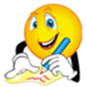 Společenská pravidlaZákladní pravidla chování   →   zdvořilost, ochota a úsměv pomáhají vytvářet					příjemné prostředí a spokojenost hosta→ 	pracovníci v pohostinství by měli ovládat příkladné chování v zaměstnání, na veřejnosti i v soukromíKdo je podle tebe společensky významnější osoba?Společensky významnější je starší.Společensky méně významný je mladší.Společensky významnější je žena.Společensky méně významný je muž.Společensky významnější je nadřízený/á.Společensky méně významný/á je podřízený/á.POZDRAV- 	verbální - dobrý den		neverbální - podání ruky„První zdraví společensky méně významná osoba osobu společensky významnější.“ Raději pozdravíme dvakrát, než jednou zapomenout! Pokud vzniknou pochybnosti, kdo má první zdravit – neuvažujeme dlouho a pozdravíme  První.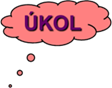  I pozdrav může vyjádřit naši náladu.  Zkus tedy pozdravit „Dobrý den“: vesele, smutně, naštvaně, povýšeně, znuděně Zdraví:číšník 		→ 	hosta	mladší 	→ 	staršího	muž 		→ 	ženu	podřízený 	→  	nadřízeného	příchozí	→ 	přítomné	jednotlivec  	→	skupinuNezdravíme s cigaretou v ústech nebo s rukama v kapsách!!! OSLOVOVÁNÍosoby, které nám nebyly představeny, oslovujeme pane, paní, slečno...pokud dotyčného známe, připojíme příjmení a akademický titul…Bc., Mgr. …křestním jménem oslovujeme ty, se kterými si tykáme…tykání navrhuje osoba společensky významnější…PŘEDSTAVOVÁNÍhostitel je povinen představit své hostynadřízený své podřízené společensky méně významnou osobu člověku významnějšímu muže → ženěmladšího → staršímusám: „Dovolte, abych se představil, jmenuji se ... .“ PODÁNÍ RUKOU  host		→	číšníkovistarší		→	mladšímužena		→	mužinadřízený	→	podřízenémuvýznamná osobnost  → ostatním	Neverbální pozdravpodání rukyúklon hlavypolíbení na tvářpolíbení rukymáváníúsměvKloboukženy	 → 	ponechávajímuži	 →	sundávajísportovní pokrývka  →	sundávají obaRukaviceženy	→ 	společenské ponechávají	muži	→	sundávají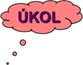 Uveď situace, kdy pozdravíš, aniž bys někoho znal/a? __________________________________________________________________________